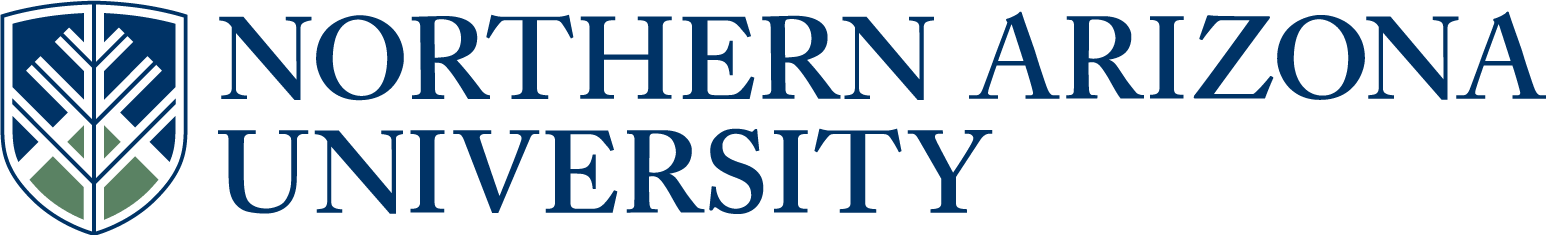 UCC/UGC/ECCCProposal for Course ChangeIf the changes included in this proposal are significant, attach copies of original and proposed syllabi in approved university format.      See upper and lower division undergraduate course definitions.*if there has been a previously approved UCC/UGC/ECCC change since the last catalog year, please copy the approved text from the proposal form into this field.  7.  Justification for course change.NUR 215 is no longer going to be offered beginning Fall 2014 if NUR 371/373 passes at UCC. Co-requisites are all required first semester courses that the student must complete to progress through the program.IN THE FOLLOWING SECTION, COMPLETE ONLY WHAT IS CHANGING9.   Is this course in any plan (major, minor, or certificate) or sub plan (emphasis)? Yes         No                                                                                                                                        If yes, describe the impact.  If applicable, include evidence of notification to and/or response        from each impacted academic unit. Nursing BSN 10.  Is there a related plan or sub plan change proposal being submitted?                Yes         No        If no, explain.11.  Does this course include combined lecture and lab components?                       Yes        No        If yes, include the units specific to each component in the course description above.Answer 12-15 for UCC/ECCC only:12.   Is this course an approved Liberal Studies or Diversity course?                        Yes         No          If yes, select all that apply.         Liberal Studies       Diversity         Both   13.   Do you want to remove the Liberal Studies or Diversity designation?                Yes         No         If yes, select all that apply.         Liberal Studies       Diversity         Both      14.   Is this course listed in the Course Equivalency Guide?                                    Yes        No 15.   Is this course a Shared Unique Numbering (SUN) course?                              Yes        No Approved as submitted:                                       Yes      No         Approved as modified:                                         Yes      No  Approved as submitted:                                       Yes      No     Approved as modified:                                         Yes      No    FAST TRACK   (Select if this will be a fast track item.  Refer to  Fast Track Policy for eligibility)1.  Course subject and number:NUR 214L2.  Units:13.  College:Health and Human Services 4.  Academic Unit:Nursing5.  Current Student Learning Outcomes of the course.The successful student: Clinical Practice and PreventionDemonstrates acquired knowledge and skills necessary to perform a health assessment and physical examination on a healthy adult. CommunicationDemonstrates individualized, clear, effective, respectful and compassionate communication while performing the health assessment and physical examination. Documents assessment findings using correct terminology. Critical reasoningIntegrates multiple ways of knowing and the ability to use critical thinking to relate health assessment and physical examination findings to the health status of individuals across the life span. Professionalism and professional ValuesDemonstrates professional values through the affective characteristics of caring with compassion, competence, conscience, commitment and comportment while performing the health assessment and physical examination. Demonstrates professional behavior in performing health assessments.Global healthExamines one’s own personal values, beliefs, and practices as compared to diverse populations in a global society.Show the proposed changes in this column (if applicable).  Bold the proposed changes in this column to differentiate from what is not changing, and Bold with strikethrough what is being deleted.  (Resources & Examples for Developing Course Learning Outcomes)UNCHANGED 6.  Current title, description and units. Cut and paste, in its entirety, from the current on-line academic catalog* http://catalog.nau.edu/Catalog/.NUR 214L  INTRODUCTION TO HEALTH ASSESSMENT PRACTICUM  (1) Description: Required clinical laboratory for development and practice of health assessment skills. Letter grade only.Units: 1Prerequisite: Admission to Nursing program Corequisite: NUR 205, NUR 205L, NUR 214, NUR 215Show the proposed changes in this column Bold the proposed changes in this column to differentiate from what is not changing, and Bold with strikethrough what is being deleted.NUR 214L  INTRODUCTION TO HEALTH ASSESSMENT PRACTICUM  (1) Description: Required clinical laboratory for development and practice of health assessment skills. Letter grade only.Units: 1Prerequisite: Admission to Nursing program Corequisite: NUR 205, NUR 205L, NUR 214, NUR 215 371 8.  Effective BEGINNING of what term and year?Fall 2014     See effective dates calendar.CURRENTPROPOSEDCurrent course subject and number:Proposed course subject and number:Current number of units:Proposed number of units:Current short course title:Proposed short course title (max 30 characters):Current long course title:Proposed long course title (max 100 characters):Current grading option:letter grade  pass/fail   or both   Proposed grading option:letter grade   pass/fail  or both   Current repeat for additional units:Proposed repeat for additional units:Current max number of units:Proposed max number of units:Current repeat in the same term:Proposed repeat in the same term:Current prerequisite:Proposed prerequisite (include rationale in the justification):Current co-requisite:NUR 205, NUR 205L, NUR 214, NUR 215Proposed co-requisite (include rationale in the justification):NUR 205, NUR 205L, NUR 214, NUR 371Current co-convene with:Proposed co-convene with:Current cross list with:Proposed cross list with:FLAGSTAFF MOUNTAIN CAMPUSScott Galland 12/13/2013Reviewed by Curriculum Process AssociateDateApprovals:Debera Thomas12/19/2013Department Chair/Unit Head (if appropriate)DateChair of college curriculum committeeDateLeslie Schulz12/20/2013Dean of collegeDateFor Committee use only:UCC/UGC ApprovalDateEXTENDED CAMPUSESReviewed by Curriculum Process AssociateDateApprovals: Academic Unit HeadDateDivision Curriculum Committee (Yuma, Yavapai, or Personalized Learning)DateDivision Administrator in Extended Campuses (Yuma, Yavapai, or Personalized Learning)DateFaculty Chair of Extended Campuses Curriculum Committee (Yuma, Yavapai, or Personalized Learning)DateChief Academic Officer; Extended Campuses (or Designee)Date